АДМИНИСТРАЦИЯМУНИЦИПАЛЬНОГО ОБРАЗОВАНИЯРЫБКИНСКИЙ СЕЛЬСОВЕТНОВОСЕРГИЕВСКОГО РАЙОНАОРЕНБУРГСКОЙ ОБЛАСТИПОСТАНОВЛЕНИЕ23.01.2024  г. № 11-пс.РыбкиноОб изменении вида разрешенного использованияВ соответствии с Федеральным законом от 06.10.2003 г. № 131-ФЗ «Об общих принципах организации местного самоуправления в Российской Федерации», Градостроительным кодексом РФ, Земельным кодексом РФ,  руководствуясь Уставом муниципального образования Рыбкинский сельсовет, Правилами землепользования и застройки  муниципального образования Рыбкинский сельсовет:1. Установить в отношении земельного участка расположенного по адресу: Оренбургская область, Новосергиевский район, с.Волостновка в соответствии со схемой расположения земельного участка на кадастровом плане территории, вида разрешенного использования «Хранение и переработка сельскохозяйственной продукции» код 1.15 и вида разрешенного использования «Обеспечение сельскохозяйственного производства» код 1.18. согласно приложению.           2. Контроль за исполнением настоящего постановления оставляю за собой.3.  Настоящее постановление вступает в силу после дня его обнародования и подлежит размещению на официальном сайте администрации муниципального образования Рыбкинский сельсовет Рыбкинский.рф в сети “Интернет”.Глава муниципального образованияРыбкинский сельсовет:                                                        Ю.П.КолесниковРазослано:  прокурору, в дело, Никулину С.С.Приложение  к постановлению  администрацииРыбкинского сельсовета от 23.01.2024  № 11-п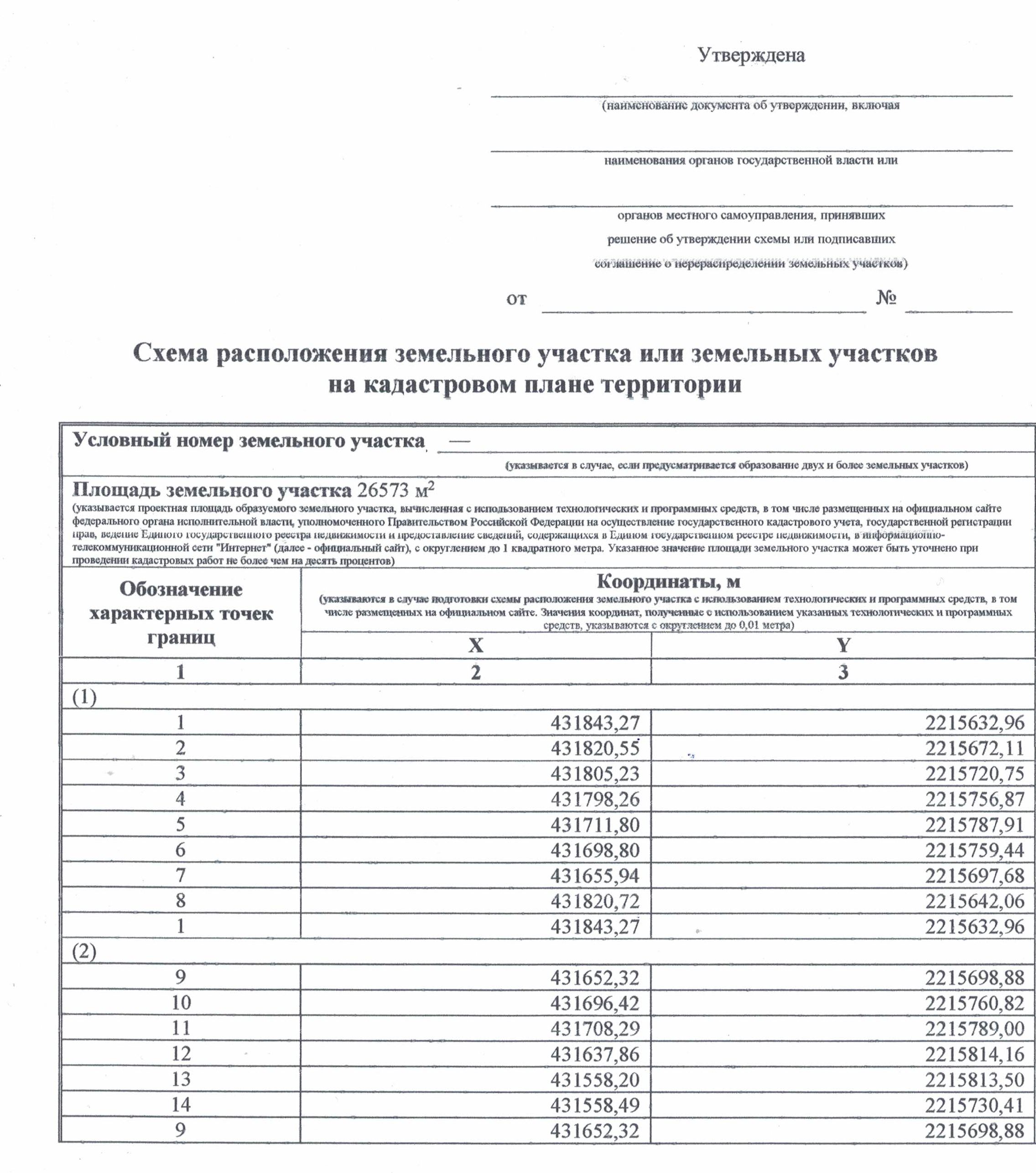 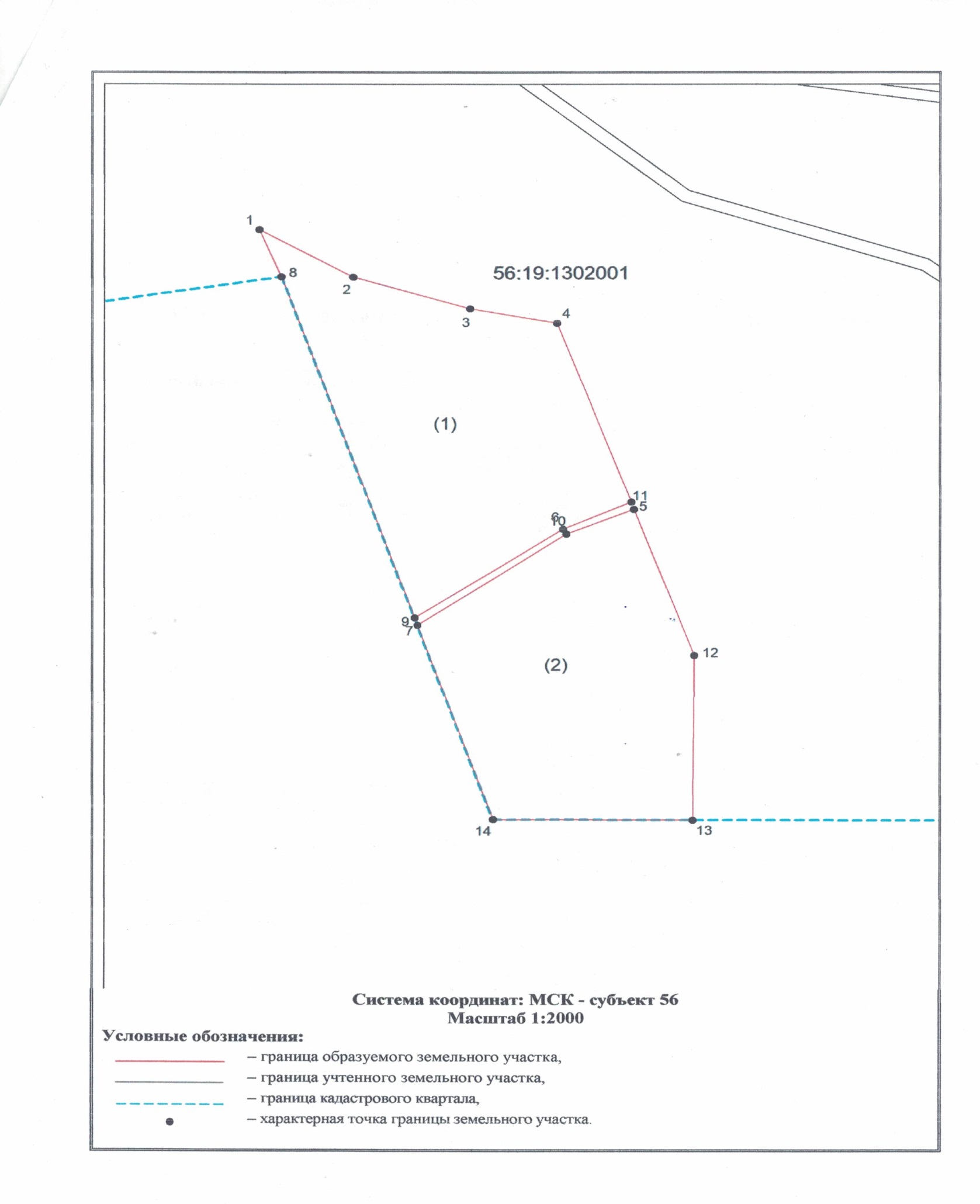 